NATIONAL ASSEMBLY QUESTION FOR WRITTEN REPLYQUESTION NUMBER: 685DATE OF PUBLICATION:  MARCH 2016Mr D America (DA) to ask the Minister of Communications:(a) How many set-top boxes (STBs) were installed countrywide by 29 February 2016, (b) which service providers were contracted to install the specified STBs, and (c) what amount has each service provider been paid to date for the installation of STBs in each case?  REPLY: MINISTER OF COMMUNICATIONS(a) The Universal Service and Access Agency for South Africa, which is the entity charged with the responsibility of managing the production and installation of set top boxes, informed me that 823 STBs were installed country wide as at 29 February 2016. (b) The companies USAASA contracted to install the specified STBs are: Amigen Investments, Duramics Trading & Projects, Ketelelo Trading, Krosworx, KST Consortium, Lamec, Maziya Construction, Silverwell Business Enterprise and Ellies Industries.  (c) USAASA further informed me that Amigen Investments  was paid R15,400.00; Duramics Trading & Projects was paid R 3,850.00;  Ketelelo Trading  was paid R15,950.00; Krosworx  was paid R14,300.00; KST Consortium was paid R2,750.00; Lamec was paid R18,150.00; Maziya Construction was paid R12,650.00; Silverwell Business Enterprise was paid R24,200.00; and Ellies Industries has not  redeemed any vouchers at SAPO.MR NN MUNZHELELEDIRECTOR GENERAL [ACTING]DEPARTMENT OF COMMUNICATIONSDATE:MS AF MUTHAMBI (MP)MINISTER OF COMMUNICATIONSDATE: 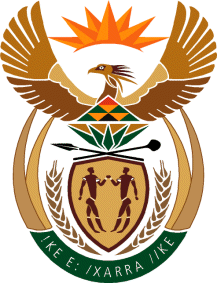 MINISTRY: COMMUNICATIONS
REPUBLIC OF SOUTH AFRICAPrivate Bag X 745, Pretoria, 0001, Tel: +27 12 473 0164   Fax: +27 12 473 0585Tshedimosetso House,1035 Francis Baard Street, Tshedimosetso House, Pretoria, 1000